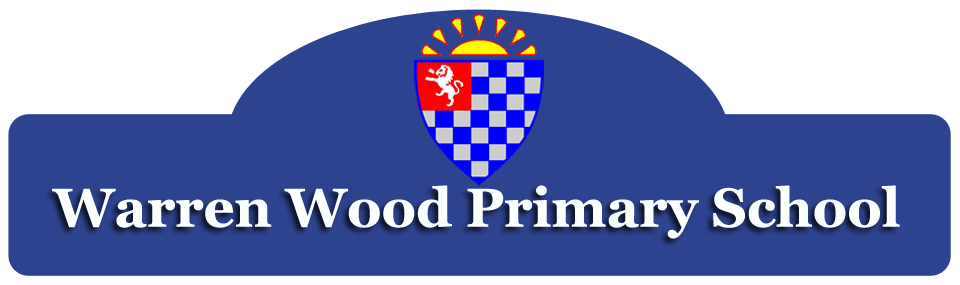 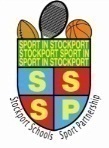 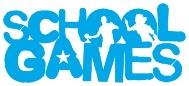 Evidencing the impact of the PE and Sport PremiumEvidencing the impact of the PE and Sport PremiumEvidencing the impact of the PE and Sport PremiumEvidencing the impact of the PE and Sport PremiumEvidencing the impact of the PE and Sport PremiumAmount of Grant Received  £   18,760                                   Amount of Grant Spent  £   18,760                                         Date: 23rd July 2019            Academic Year 2018/19Progress:Red - needs addressingAmber - addressing but further improvement neededGreen – achieving consistentlyProgress:Red - needs addressingAmber - addressing but further improvement neededGreen – achieving consistentlyProgress:Red - needs addressingAmber - addressing but further improvement neededGreen – achieving consistentlyProgress:Red - needs addressingAmber - addressing but further improvement neededGreen – achieving consistentlyProgress:Red - needs addressingAmber - addressing but further improvement neededGreen – achieving consistentlyOverviewDetailsCostSHAPES Alliance Package Access to SSP competitions, PLT Meetings & guidance, training for staff and young leaders, Twilight CPD£2,300Daily Lunchtime SportIncreased Competitive OpportunitiesJWC Coaching - A coach to set up, lead and encourage sport at lunchtimes. To target all age groups through the week.A coach to train and accompany teams to extra-curricular competitions within the SSP and raising the number of SEND participantsA coach to lead personal challenges, level 1 competitions and friendly local competitions.£5,892New EquipmentTo improve extra-curricular lunch and after school club provision for all children.£3,095Scooter ShedTo house the lunchtime scooters and helmets for quick access.£333‘Free For All’ Netball Club Netball Club started in Summer Term run by TA & Parent.£301Maths of the Day (1yr)To integrate PE into the school day making lessons more active.£645i-moves Dance Package (1yr)     To develop staff skills in dance and to widen their knowledge of different dance styles.£495Primary PE PassportTo improve both coach assessment in outdoor PE and games as well as teacher assessment of gymnastics and dance.                                                       To give teachers a yearly plan and lessons to improve teaching of dance and gym.£699Club Link - LacrosseTo create a strong club link and pathway into lacrosse through a specialist coach/club. Running a weekly (free to pupils) lacrosse development session at lunchtimes leading to a school competitive team.£894Health & Wellbeing INSETA whole staff INSET focusing on bereavement in children, pupil’s and staff’s mental health£127Trim TrailTo assist with completion of Trim Trail project funded by the PTA for use at playtimes, lunchtimes and before/after school.£3,979TOTAL:18,760Key indicator 1: The engagement of all pupils in regular physical activity   Chief Medical Officer guidelines recommend that primary school children undertake at least 30 minutes of physical activity a day in schoolKey indicator 1: The engagement of all pupils in regular physical activity   Chief Medical Officer guidelines recommend that primary school children undertake at least 30 minutes of physical activity a day in schoolKey indicator 1: The engagement of all pupils in regular physical activity   Chief Medical Officer guidelines recommend that primary school children undertake at least 30 minutes of physical activity a day in schoolKey indicator 1: The engagement of all pupils in regular physical activity   Chief Medical Officer guidelines recommend that primary school children undertake at least 30 minutes of physical activity a day in schoolKey indicator 1: The engagement of all pupils in regular physical activity   Chief Medical Officer guidelines recommend that primary school children undertake at least 30 minutes of physical activity a day in schoolKey indicator 1: The engagement of all pupils in regular physical activity   Chief Medical Officer guidelines recommend that primary school children undertake at least 30 minutes of physical activity a day in schoolSchool focus with clarity on intended impact on pupils:Actions to achieve:Funding allocated:Evidence and impact:Sustainability and suggested next steps:18/19Additional opportunities for physical activity during the primary school day – curriculum Maths of the daySmile for a MileTalk for Writing/DramaRelax KidsGo Noodle & Just DanceInteractive Dance Scheme                  i-moves   £645 (1yr)   £495 (1yr)Active ‘Maths of the day’ sessions to take place at least once a week in all classes.Daily Dash and weekly Smile for a Mile has run for this full academic year across all age groups.Talk for writing training update has allowed staff to run more active English sessions through story mapping and various drama techniques.All children in EYFS and KS1 receive a weekly 1 hour session of Relax Kids led by a specialist teacher.Go Noodle is done daily in EYFS and weekly in KS1.Second year subscription of i-moves dance to upskill teachers to teach a wider range of dance styles.To create a culture of active classrooms as a standard expectation across the school.  Staff will look for opportunities to get children active every day.Lunches & playtimes Extra lunchtime equipment to be supervised by middays to encourage more focused physical activity.To develop and train our own school sports leaders squad rather than using a mixture of Sports Ambassadors & C4L leaders.£3,095£333Extra equipment purchased to engage as many children as possible in extra- curricular lunch time sport activities.Shed purchased for new lunchtime scooters and helmets Middays have been trained ‘on the job’ by our lead sports coach to help deliver and supervise a wide range of lunchtime activities.New Sports Leaders for 2019 have been trained and added to a 2 week rota to assist the coaches in delivering their lunchtime activities.Specific midday sports training sessions to be held for middays during the school day (not whilst on lunchtime supervision) Covering range of sports, skills, rules, discipline etc.Extra-curricular clubsJWC Coaching ClubsDrama club offered year roundFree Netball ClubLacrosse club link sessions	Netball£301Lacrosse£1,227Dance club has now become a popular after school club which is paid for by parents.This year a new drama club has also been introduced.JWC coaching offer a range of high quality after-school clubs throughout the year which are offered to all children from Reception to Y6 including dance, multi sports and football.Pupil and parent voice has been sought in line with last years ‘next steps’ to seek any preferences for new clubs.A free weekly netball club has been led by a TA and volunteer parent allowing this weekly session to be available to all KS2 children free of charge. The teams have shown dedication to training and have had a very successful competitive year.To create a strong club link and pathway into Lacrosse through a specialist coach/club. Running a weekly (free to pupils) lacrosse development session at lunchtimes leading to a school competitive team.Look into developing a breakfast club next academic year offering a range of sports.Key indicator 2: Raising the profile of PE & Whole School Improvement        The profile of PE and sport being raised across the school as a tool for whole school improvement Key indicator 2: Raising the profile of PE & Whole School Improvement        The profile of PE and sport being raised across the school as a tool for whole school improvement Key indicator 2: Raising the profile of PE & Whole School Improvement        The profile of PE and sport being raised across the school as a tool for whole school improvement Key indicator 2: Raising the profile of PE & Whole School Improvement        The profile of PE and sport being raised across the school as a tool for whole school improvement Key indicator 2: Raising the profile of PE & Whole School Improvement        The profile of PE and sport being raised across the school as a tool for whole school improvement Key indicator 2: Raising the profile of PE & Whole School Improvement        The profile of PE and sport being raised across the school as a tool for whole school improvement School focus with clarity on intended impact on pupils:Actions to achieve:Funding allocated:Evidence and impact:Sustainability and suggested next steps:18/19Attendance & PunctualityTarget pupils for active intervention programmes Develop a  ‘Wake & Shake’ club to improve punctuality and raise the profile of PE. Children will take part in a range of PESSPA that will enable them to develop positive attitudes to learning.Active curriculumWhole school approach to rewarding physically active & sports achievements e.g. assemblies and display boardsSHAPES Alliance Package£2,300All children are regularly offered sporting competitions to take part in organised by the SHAPES Alliance. This year we have increased our offer of personal challenges, intra school competitions (level 1) and have also arranged and hosted a range of ‘friendly’ competitions with local schools too.All children take part in an active curriculum, active lunchtime, high quality PE lessons and have regular access to a wide range of sporting experiences.Weekly assemblies and half termly sports newsletters celebrate sporting achievements of all children, whether linked to school or not. The children all contributed to a ‘Try My Sport’ display board in the hall encouraging others to speak to them about their club and sport. Sporting achievements are shown to parents via our Twitter and Facebook accounts after every competition.Maintain offer of level 2 sporting events across the year through our relationship with Stockport SHAPES. Improving Academic AchievementMaths of the DaySmile for a MileWhole school approach to rewarding physically active & sports achievements e.g. assemblies Physical Literacy focus in EYFSMaths of the Day has now been rolled out across the school and is being used by all staff.Sports sessions in EYFS have specific focus on understanding of key vocabulary- understanding language skills needed to explain tasks. Active literacy also completed- movements linked to specific texts e.g. bear hunt.Health & Well Being/SMSCSpirit of the games valuesWhole school approach to rewarding physically active & sports achievements e.g. assemblies Celebrating success through newsletters, website & social mediaHealth and Well Being INSET£127Dedicated PE boards in the school hall promoting the School Games, upcoming competitions, successes and sporting values.All events are reported on the schools Twitter feed, Facebook and website.Health & Wellbeing INST for all teaching and support staff.e.g. school values  ethos are complemented by sporting valuese.g. pupils understand the contribution of PA, SS & sport to their overall developmentKey indicator 3: High Quality TeachingIncreased confidence, knowledge and skills of all staff in teaching PE and sportKey indicator 3: High Quality TeachingIncreased confidence, knowledge and skills of all staff in teaching PE and sportKey indicator 3: High Quality TeachingIncreased confidence, knowledge and skills of all staff in teaching PE and sportKey indicator 3: High Quality TeachingIncreased confidence, knowledge and skills of all staff in teaching PE and sportKey indicator 3: High Quality TeachingIncreased confidence, knowledge and skills of all staff in teaching PE and sportKey indicator 3: High Quality TeachingIncreased confidence, knowledge and skills of all staff in teaching PE and sportSchool focus with clarity on intendedimpact on pupils:Actions to achieve:Fundingallocated:Evidence and impact:Sustainability and suggestednext steps:17/18Review curriculum time allocation for Physical Education to ensure pupils meet National Curriculum outcomes. (minimum 2 hours of timetabled PE required to do this)2 x 60 minute PE lessons a week.Forest School TrainingPupils consistently achieving NC outcomes through the teaching of Games, Gymnastics, Dance and Swimming. Timetables show impact on time: all classes have a weekly hall slot for Gymnastics or Dance which is taught by the class teacher and a weekly games lesson led by JWC Coaching. We have widened the use of school facilities to encompass more activity, such as the wooded area and school field. 2 staff are now Forest School trained and deliver weekly sessions to a range of classes.In school Staff INSET in the use of gymnastics equipment.PE co-ordinator allocated time for planning and reviewTermly PLT meeting (1/2 day)3 afternoons per yearPE Co-ordinators have been given time each term to attend the PE leaders meeting held by SHAPES Alliance.Review the quality of teaching & consider best way of allocating CPD from courses & other sourcesA range of twilight CPD offered to all staff in a wide range of sports.Staff audit to identify areas for staff CPD.An annual CPD calendar for all staff is advertised in the staff room allowing for new ideas to be shared- all staff are free to attend as many sessions as they wish throughout the year (twilights). This is part of our SHAPES Alliance package.Review supporting resources Maths of the day Trainingi-moves interactive dance scheme(See KI:1)(see KI:1)Maths of the Day training delivered to staff by PE co-ordinators.i-moves dance to upskill teachers to teach a wider range of dance styles.More CPD/Qualifications for supporting staff needed – especially middays. Steve Busby sessions?Review of PE equipment to support quality deliveryAudit and review of essential PE equipment to engage more children in extra curricular activity.£3,095Discussed resourcing with JWC staff and created a list of required resources.Wide range of new equipment ordered for both indoors and out.  All of this equipment is used to deliver high quality extra curricular sporting opportunities for the children as well as in lesson time.Have specific dates for annual auditing/upgrading equipment.Regular checks to stay on top of resources. PE store posters for staff and coaches to note needs.Targets relating to PE delivery being encouraged to form part of performance managementRetaining our GOLD Games mark and retain for 3 years to then achieve PlatinumStaff Appraisal Coordinators appraisal targets link to retaining Gold and making positive steps towards platinum in the future.Review of teaching and learning in summer term to identify targets for the following year 19/20.Develop an assessment programme for PE to monitor progressStaff to use PE Milestones for Dance  & Gymnastics.JWC Coaching  to complete assessments for games lessons.PE Passport was introduced to staff in the Summer term with a view to it being trailed in June & July ready for a full roll out in September 2019. (To be used by staff to assess Gymnastics & Dance lessons).JWC coaching completed the new PE passport assessments for each class in PE. These were uploaded onto the school server for staff to access and link to their own Milestones assessments. More able children identified and directed towards sports clubs. Work towards all confidently using the PE Passport in 2019/20.Key indicator 4: Broader Range of ActivitiesBroader experience of a range of sports and activities offered to all pupilsKey indicator 4: Broader Range of ActivitiesBroader experience of a range of sports and activities offered to all pupilsKey indicator 4: Broader Range of ActivitiesBroader experience of a range of sports and activities offered to all pupilsKey indicator 4: Broader Range of ActivitiesBroader experience of a range of sports and activities offered to all pupilsKey indicator 4: Broader Range of ActivitiesBroader experience of a range of sports and activities offered to all pupilsKey indicator 4: Broader Range of ActivitiesBroader experience of a range of sports and activities offered to all pupilsSchool focus with clarity on intendedimpact on pupils:Actions to achieve:Fundingallocated:Evidence and impact:Sustainability and suggestednext steps:17/18Review extra-curricular offer Develop offer to ensure each year group & gender are catered for e.g. festivals, health & activity weeks, school challenges, School Games.Sports Leaders help coaches to run daily dinner time clubs Activities are tailored to support each age group through the activities they choose. New challenges introduced this year e.g. our weekly Family  Smile for a Mile initiative.Review extra-curricular activity balanceDevelop an offer to include a broad range of activities Years 5 and 6 have volunteered as Sports Leaders who support active games at dinner times with the coaches and assist with events such as sports day and friendlies against other schools.A wide ranges of sports and adventurous activities are offered throughout the year by the lunchtime sports coaches.Review and broaden the range of sports/activities being offered across the year. Introduce new sports such as scooters, circus skills etc.Identify those children who are PP and are not as active (from Pupil Voice) and support these children to take part in activities. Review offer for SEND pupilsDevelop offer to be inclusive e.g. SSP SEND ProgrammeWe have increased the competition opportunities for SEND children this year and made it one of our priorities. We attended and hosted a range of competitions specifically from the SSP SEND programme.Target inactive pupilsLaunch ‘Daily Dash’ and ‘Smile for a Mile’ to target ALL children (so including those less active children without there being any obvious targeted inclusion).All classes now do a daily dash for a min of 5 minutes and a weekly Smile for a Mile. Train more Sports Leaders next year to allow more children to be targeted.Key indicator 5: Competitive Sport Increased participation in competitive sportKey indicator 5: Competitive Sport Increased participation in competitive sportKey indicator 5: Competitive Sport Increased participation in competitive sportKey indicator 5: Competitive Sport Increased participation in competitive sportKey indicator 5: Competitive Sport Increased participation in competitive sportKey indicator 5: Competitive Sport Increased participation in competitive sportSchool focus with clarity on intended impact on pupils:Actions to achieve:Fundingallocated:Evidence and impact:Sustainability and suggestednext steps:17/18Review School Games Participation including a cross section of children who represent schoolUse SSP Competition  Events Calendar to plan competition entries for yearUse online SSP booking system to enter eventsStaff meeting at the beginning of the year updating staff on progress in PE. Competition calendar up in the staffroom.Review children who have represented school in the past and encourage a wider range of children to get involved by choosing new events to attract children who have not taken part before.SHAPES Alliance Package:£2,300 We employed a new sports coach for this academic year who could deliver a higher quality provision with the added flexibility of accompanying children to daytime Level 2 and 3 competitions both during the school day and after school.We have been to, and hosted a number of friendly competitions with local cluster schools this year including netball and football.We have attended  a number of Stockport inter school competitions including; Football, Hockey, Cross Country, Gymnastics, Tri Golf, Road to Wembley Schools Cup, Netball, Rounders and Boccia.All children will have accessed a Level 1 competition by the end of summer term.We have attended a good range of Level 2, SEND specific competitions, this academic year which was a target area for development on last years impact form.Review competitive opportunities for SEND childrenEnsure SEND pupils are identified and supported to attend appropriate competitionThis year our SEND children have attended a number of SEND specific competitions as well as some mainstream Level 2 competitions. We have also hosted a SEND event in school on behalf of the SSP.Increase Level 1 competitive provisionReview current Level 1 provision and participation ratesPlan a programme of Level 1 events to ensure ALL children get the opportunity to access at least one competition across the yearEngage with SSP annual school challengeJWC Coaching run competitive games sessions in the final week of each unit of games work.Sports Leaders played a major role in our School Sports Day (planning, delivering, scoring and reporting).Sports Leaders assist coaches in leading Level 1 lunchtime competitions.Leadership to extend Extra-Curricular & Competitions Encouraging staff to help with clubs and competitions that link to their own classes or personal interestsNew Sports Leaders volunteers and rota to help run daily activities aimed at a different age groups each day led and managed by the lunchtime sports coach.Use leaders to increase capacity of activities led by middays and coaches. Extending Competition OfferConsider establishing friendly competitions with neighbouring school you can walk toFriendly football and netball matches have taken place this year in addition to the SSP completion calendar.We also hosted a KS1 cross country event for local schools.Timetable local cluster competitions earlier in the year to fit around Level 2 Competitions. Use JWC links to organise these.Create Stronger Links to Community ClubsEstablish links with as local clubs as possible e.g. Golf Club, Lacrosse Club.Links made this year:Stockport Lacrosse Club Hazel Grove and Brabyns Tennis ClubsLittle Stars Dance ClubsManchester City Football ClubStockport County Football ClubFurther use of local clubs to complete taster sessions and further weekly coaching through clubs.Events / CompetitionsEvents / CompetitionsAUTUMN TERM:TotalFootball Friendly vs All Saint’s Primary SchoolNetball Friendly vs All Saint’s Primary SchoolSEND Sports Hall Athletics (SSP)Metro Cup vs Torkington Primary SchoolYear 6 Sports Hall Athletics (SSP)Netball Friendly vs All Saint’s Primary SchoolYear 6 Hockey (SSP)SPRING TERM:KS1 Sports Hall Athletics (SSP)Yr 3/4 and Yr 5/6 Tri Golf (SSP)SEND KS2 Boccia (SSP)Year 6 Hockey (SSP)KS2 SEND Tennis (SSP)Year 5 Visit to MCFCKS2 SEND Boccia Finals (SSP)Year 6 Dodgeball (SSP)Year 5/6 Netball (SSP)Year 5/6 Netball (SSP)KS2 Cross Country (SSP)lSUMMER TERM:lYr 5/6 Rounders (SSP)Brabyns tennis Club Taster sessions – Year 3/4Year ¾ Football friendly vs Fairway PrimaryHazel Grove tennis Club Taster sessions – Year 3/4Year 5 & 6 Dodgeball & Netball Event with Mellor Primary SchoolYear 5 Lacrosse (Stockport LAX)Year 2 Girls Football vs St SimonsKS1 Legacy Trail (SSP)Whole School Sports Day, Race for Life & Big Leap Events344Meeting national curriculum requirements                     for swimming and water safetyMeeting national curriculum requirements                     for swimming and water safetyWhat percentage of your Year 6 pupils could swim competently, confidently and proficiently over a distance of at least 25 metres when they left your primary school at the end of last academic year?87%What percentage of your Year 6 pupils could use a range of strokes effectively [for example, front crawl, backstroke and breaststroke] when they left your primary school at the end of last academic year?87%What percentage of your Year 6 pupils could perform safe self-rescue in different water-based situations when they left your primary school at the end of last academic year?87%Schools can choose to use the Primary PE and Sport Premium to provide additional provision for swimming but this must be for activity over and above the national curriculum requirements. Have you used it in this way?No